БЕРЕЗНИКОВСКАЯ ГОРОДСКАЯ ДУМА ПЕРМСКОГО КРАЯV СОЗЫВРЕШЕНИЕ № 824                                                                Дата принятия 26 мая 2015 г.О внесении измененийв Положение о размещениинестационарных торговыхобъектов на территориигорода Березники, утвержденноерешением Березниковскойгородской Думы от 31.07.2012 № 370В целях приведения муниципальных правовых актов в соответствие с действующим законодательством,Березниковская городская Дума РЕШАЕТ:1.Внести в Положение о размещении нестационарных торговых объектов на территории города Березники, утвержденное решением Березниковской городской Думы от 31 июля 2012 г. № 370, следующие изменения:1.1.в разделе 2:1.1.1.в пункте 2.1.:1.1.1.1.абзац первый изложить в следующей редакции: «2.1.Нестационарный торговый объект – торговый объект, представляющий собой временное сооружение или временную конструкцию, не связанную прочно с земельным участком вне зависимости от присоединения или неприсоединения к сетям инженерно-технического обеспечения, в том числе передвижное сооружение, а именно: павильон, киоск, палатка, лоток, контейнер, автомагазин, автолавка, автоприцеп, сезонное (летнее) кафе.»;1.1.1.2.подпункты 2.1.1. – 2.1.7. исключить;1.1.2.в пункте 2.3. слова «за исключением нестационарных торговых объектов, срок окончания договоров аренды земельного участка которых не истек, установленных и введенных в эксплуатацию до утверждения указанной Схемы.» исключить.1.2.Раздел 3 изложить в следующей редакции:«3.Основания и порядок предоставления права на размещение нестационарных торговых объектов3.1.Нестационарные торговые объекты могут размещаться только в местах, определенных в Схеме.3.2.Основанием для размещения нестационарных торговых объектов является договор на право размещения нестационарного торгового объекта, заключенный по результатам аукциона, открытого по составу участников с закрытой формой подачи предложений о цене, проводимого уполномоченным органом (далее – соответственно аукцион, Договор).3.3.Периоды размещения нестационарных торговых объектов – на срок, указанный в извещении о проведении аукциона, но не более 5 лет.3.4.Порядок проведения аукциона регламентируется отдельным муниципальным правовым актом администрации города.3.5.При установлении условий аукциона начальная цена лота (базовый размер платы за весь период размещения нестационарного торгового объекта) рассчитывается в соответствии с Методикой согласно приложению к настоящему положению.3.6.Цена договора на право размещения нестационарного торгового объекта устанавливается по цене предложения победителя аукциона.»;1.3.в разделе 4:1.3.1.второе предложение пункта 4.1. изложить в следующей редакции: «При приемке объекта в эксплуатацию проверяется соблюдение требований действующего законодательства.»;1.3.2.в пункте 4.2. слова «договорами аренды земельных участков,» исключить;1.3.3.в пункте 4.3. слово «договоров» заменить словом «Договора».1.4.В разделе 5:1.4.1.пункт 5.1. изложить в следующей редакции: «5.1.Право на размещение нестационарного торгового объекта прекращается с истечением срока действия Договора, а также при расторжении Договора по основаниям и в порядке, предусмотренным действующим законодательством.»;1.4.2.пункт 5.2. исключить;1.4.3.в пункте 5.3.:1.4.3.1.абзац первый изложить в следующей редакции:«По истечении срока действия Договора, а также при его досрочном расторжении по основаниям и в порядке, предусмотренном действующим законодательством, владелец нестационарного торгового объекта должен демонтировать (убрать) его и восстановить нарушенное благоустройство в течение:»;1.4.3.2.абзац третий изложить в следующей редакции: «– 1 дня – для остальных нестационарных торговых объектов.»;1.5.Приложение к Положению о размещении нестационарных торговых объектов на территории города Березники изложить в редакции согласно приложению к настоящему решению.                                   2.Опубликовать настоящее решение в официальном печатном издании.3.Разместить настоящее решение на официальных сайтах Березниковской городской Думы и администрации города в информационно – телекоммуникационной сети «Интернет».4.Настоящее решение вступает в силу со дня, следующего за днем его официального опубликования.                                                                           Приложение                                                                                           к решению                                                                                                   Березниковской                                                                                                    городской Думы                                                                                                  от 26.05.2015 № 824                                                    Приложениек Положениюо размещении нестационарныхторговых объектов на территориигорода БерезникиМетодикарасчета начальной цены лота на право размещениянестационарных торговых объектов1.Настоящая Методика устанавливает порядок расчета начальной цены лота на право размещения нестационарных торговых объектов для каждого нестационарного торгового объекта (лота).2.Начальная цена лота (базовый размер платы за весь период размещения нестационарного торгового объекта) рассчитывается по следующей формуле:уКС х S х 4%НЦЛ = --------------------- х СД,12гдеНЦЛ – начальная цена лота – плата по договору за весь период размещения объекта;уКС – удельный показатель кадастровой стоимости земель Березниковского городского округа Пермского края, утвержденный нормативным правовым актом Пермского края (руб./кв.м);4% – коэффициент, в %;S – площадь земельного участка, предоставляемого для размещения нестационарного торгового объекта;СД – срок договора (в месяцах);12 – показатель, учитывающий количество месяцев в году.Глава городаС.П. ДьяковПредседатель городской ДумыК.В. Белоглазов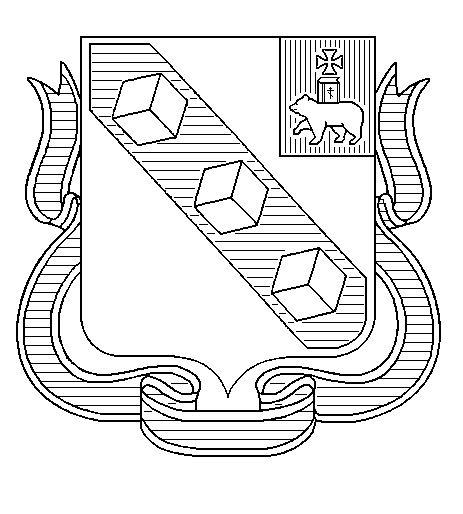 